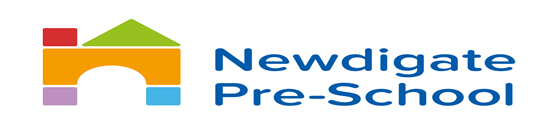 Emergency Closure Policy and ProceduresPolicy The Pre School will endeavour to provide continuous child care for 38 weeks of the year (excluding bank holidays). However, in the event of a major emergency it may be necessary or beyond our control to remain open for a period of time. Pre-school will implement the following procedure if any of the following occurs: Fire damage Flooding Snow/ice Extremely high levels of sickness among staff and/or children Flu pandemic Other pandemicNo heating/water/electricity Heatwave Bereavement Emergency Services incident  Procedures In the event of a pre-school emergency closure the manager will assign roles and responsibilities and the following will apply: Parents will be contacted via email, phone, the pre-school website, Facebook page and Famly.Regular updates will be sent out. Short term closure fees will remain payableLong term closure payment of fees will be at the discretion of Surrey Early Years and The Governors. In the event of the premises being closed during a session, children will be re-located, if necessary, to a place of safety i.e. the church and parents/carers will be contacted to collect children as soon as possible.  The emergency evacuation bag will be taken.  The manager will inform Surrey Early Years, Ofsted and any other relevant bodies of any closure and seek advice. Any closure is recorded and placed in accident and incident folder.